mon fiancé était né femmeQUESTIONS SUR LE TEXTE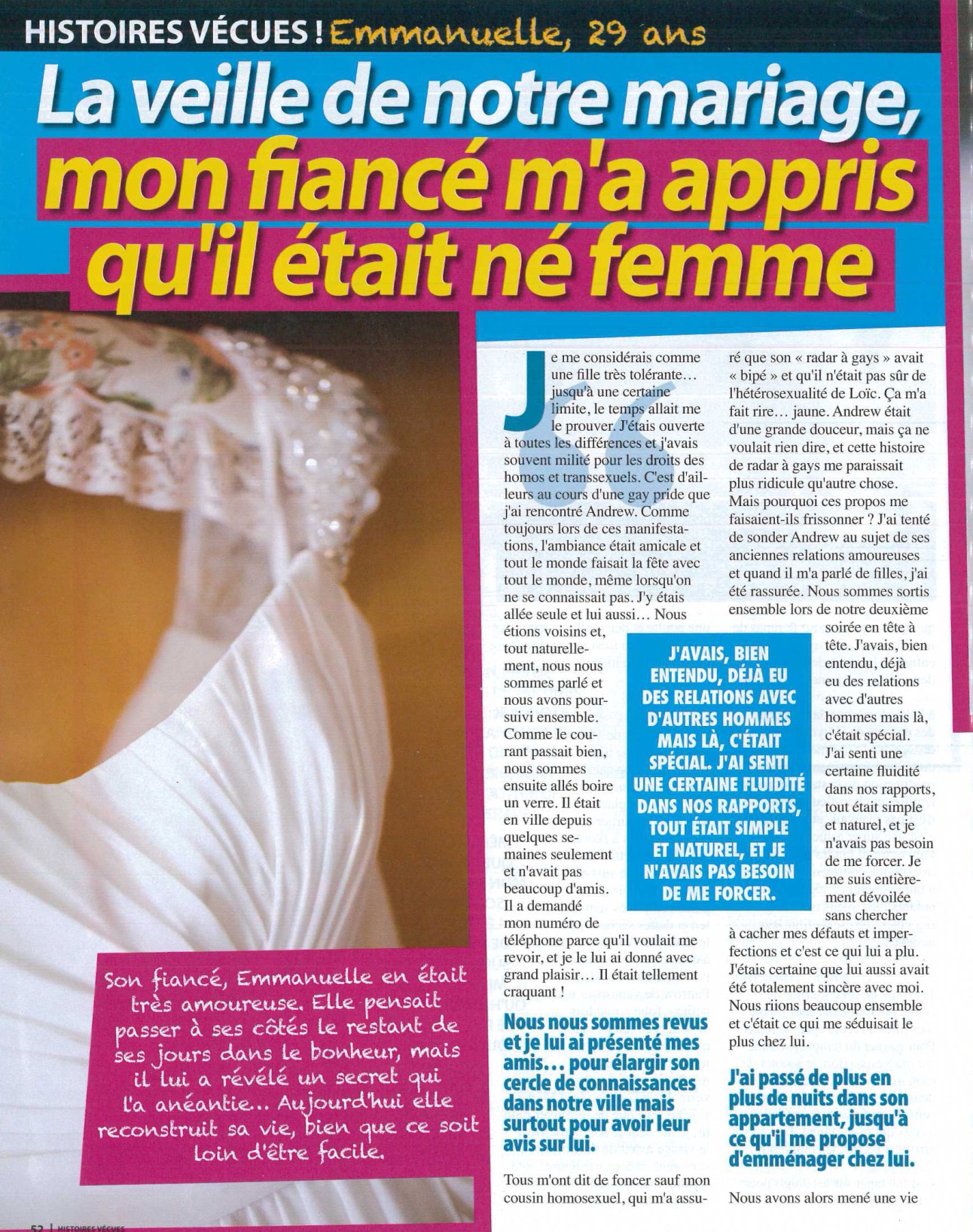 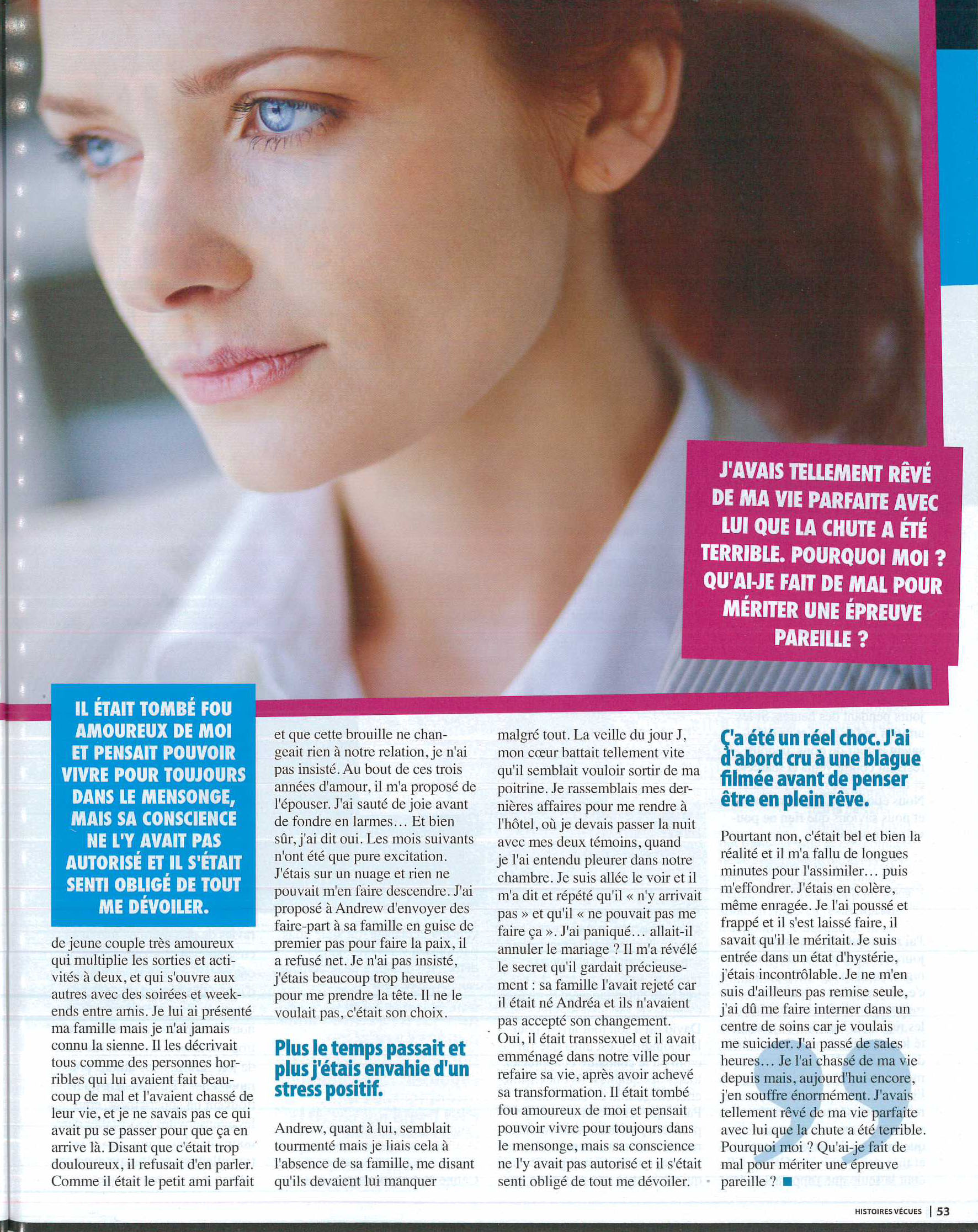 la veillekvällen före, aftonje suis ouvert àjag är öppen förtenter deförsöka attil a tenté d’expliquerhan försökte att förklarabien quefastän attloin d’êtrelångtifrån att varatout le monde fait la fêtealla festar/firartout le monde faisait la fêtealla festadeje vais le prouverjag skall bevisa detj’allais le prouverjag skulle bevisa detavoir besoin debehöva, ha behov avtu n’as pas besoin de pleurerdu behöver inte gråtatu n’avais pas besoin de çatu behövde inte dettavoirserevoiråtersese voirses, träffa varandrase revoiråtersesnous nous sommes revusvi sågs igensentir – je sens – j’ai sentikänna – jag känner – jag kändefluidité – fluideflyt - flytandele courantströmmenle courant passe bienung. få bra kontakt med någonêtre amoureuse de quelqu’unvara kär i någonJean est amoureux de JulieJean är kär i JulieJean en est amoureuxJean är kär i hennerévéleravslöjaanéantirförintacôté (m)sidacraquerge efter, inte stå emotcraquantoemotståndligdemander quelque chose à quelqu’unbe någon om någottomber amoureux de quelqu’unbli förälskad i någontomber fou amoureux de quelqu’unbli galet förälskad i någonse parlerprata med varandraje n’ai jamais connu la siennejag har aldrig känt hans (hans familj)être sur un nuagesväva på ett molnsauter de joiehoppa av glädjeen guise dei stället förenvoyer des faire-partskicka inbjudningar till bröllopfaire le premier pasta första stegettourmentéomskakadêtre en colèrevara förbannadmensongelögnse remettre deåterhämta sig frånsouffrir delida avemménagerflytta inune chuteett fallqu’ai-je fait de mal ?vad har jag gjort för illa ?1Qui raconte cette histoire ?2Comment se considère-t-elle comme fille ?3Est-ce une fille respectueuse ?4Pour quelle cause a-t-elle souvent lutté ?5Comment a-t-elle rencontré Andrew ?6Avec qui est-elle allée à cette gay-pride ?7Pourquoi a-t-elle commencé à parler avec Andrew ?8Quelle est sa première impression d’Andrew ?9Que font-ils après la gay-pride ?10Pourquoi n’a-t-il pas beaucoup d’amis ?11Que fait-elle pour  qu’il ait plus d’amis ?12Qu’est-ce qu’elle lui a donné ?13Que disent les amis d’Emmanuelle ? 14Que pense son cousin homosexuel d’Andrew ? Pourquoi est-ce qu’il a des doutes ?15Que pense Emmanuelle de ses doutes ?16Comment était Andrew ?17Comment est leur relation au début ?18Pourquoi n’a-t-elle pas fait connaissance avec sa famille ?19Andrew en parle souvent ? Pourquoi ? Est-ce un problème pour Emmanuelle ?20Que se passe-t-il après trois ans ?21Comment réagit Emmanuelle à la proposition d’Andrew ?22Est-ce qu’il va inviter sa famille au mariage ? Emmanuelle, qu’est-ce qu’elle lui propose ? Comment réagit-il ? Pourquoi est-ce qu’elle n’insiste pas ?23Quand est-ce qu’elle saura son grand secret ?24Pourquoi est-ce que sa famille l’a rejeté ?25Pourquoi s’est-il installé dans cette ville ?26Quelle est la réaction d’Emmanuelle ?27Elle l’a vite oublié ?28Et aujourd’hui ? Comment va-t-elle ?29Expliquez ces mots : gay-pride , homosexuel, hétérosexuel, tolérant, la veille